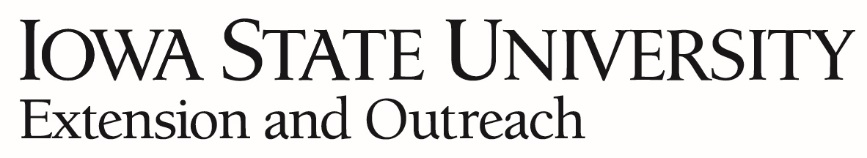 Notice that Bond of ______________ County Agricultural ExtensionDistrict Treasurer has been Filed	I, ______________________________, County Auditor of _________________ County, Iowa, do hereby notify _______________________, Chairperson of the _________________________ County Agricultural Extension District, that __________________________, Treasurer of the _______________ County Agricultural Extension District has filed in this office on this _____ day of _________________, 20___ a crime bond in the amount of ______________ dollars.	Dated this _____ day of ________________________, 20___.	___________________________________	Xxxxx County Auditor  File original copy in the county extension office  One scanned copy to county shared drive or designated CyBox folder